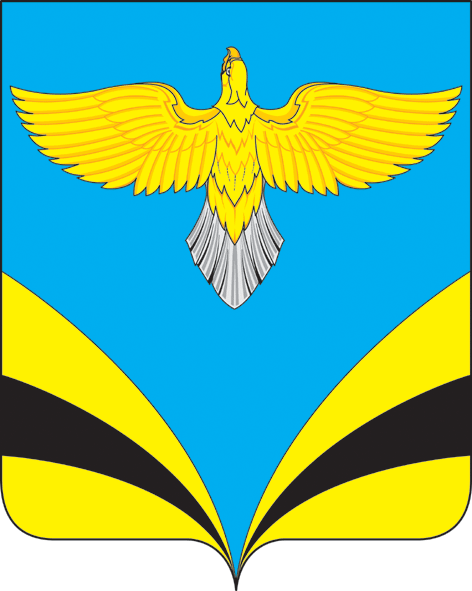            АДМИНИСТРАЦИЯ                                                сельского поселения Преполовенкамуниципального района Безенчукский           Самарской области             ПОСТАНОВЛЕНИЕ    от 21  сентября    2018 года № 39             с. ПреполовенкаОб утверждении Перечня должностей, не относящихся к должностям муниципальной службы  в Администрации сельского  поселения Преполовенка муниципального района Безенчукский Самарской области , исполнение обязанностей по которым в наибольшей степени подвержены риску коррупционных проявлений    В соответствии с Федеральным законом от 25.12.2008 №273-ФЗ «О противодействии коррупции», руководствуясь постановлением Администрации сельского  поселения Преполовенка муниципального района Безенчукский Самарской области  №38  от 21.09.2018 года  «Об утверждении перечня коррупционно опасных функций в сфере деятельности Администрации сельского  поселения Преполовенка муниципального района Безенчукский Самарской области», Уставом сельского  поселения Преполовенка муниципального района Безенчукский Самарской области                                          ПОСТАНОВЛЯЮ:1.Утвердить прилагаемый Перечень должностей, не относящихся к должностям муниципальной службы в Администрации сельского  поселения Преполовенка муниципального района Безенчукский Самарской области , исполнение обязанностей по которым в наибольшей степени подвержены риску коррупционных проявлений.2.Настоящее постановление вступает в силу со дня его официального опубликования и  распространяется на правоотношения, возникшие с 01.01.2018 года.3.Опубликовать настоящее Постановление в газете «Вестник сельского поселения   Преполовенка» и разместить на официальном сайте Администрации  сельского  поселения Преполовенка муниципального района Безенчукский Самарской области в сети Интернет.Глава  сельского поселения Преполовенка                          В.Б.ВасильевПлотникова А.И  89277600862УТВЕРЖДЕНПостановлением Администрации сельского  поселения Преполовенкамуниципального района Безенчукский Самарской области                                                                   №39 от 21.09.2018 гПеречень должностей,не относящихся к должностям муниципальной службыв Администрации сельского  поселения Преполовенкамуниципального района Безенчукский Самарской области ,исполнение обязанностей по которым в наибольшей степениподвержены риску коррупционных проявлений- Бухгалтер